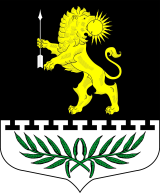 ЛЕНИНГРАДСКАЯ ОБЛАСТЬЛУЖСКИЙ МУНИЦИПАЛЬНЫЙ РАЙОНАДМИНИСТРАЦИЯСЕРЕБРЯНСКОГО СЕЛЬСКОГО ПОСЕЛЕНИЯПОСТАНОВЛЕНИЕОт  03 апреля  2020 года                № 34О реализации Указа Президента Российской Федерации от 02.04.2020  № 239.В целях реализации Указа Президента Российской Федерации от 2 апреля 2020 года № 239 «О мерах по обеспечению санитарно-эпидемиологического благополучия населения на территории Российской Федерации в связи с распространением новой коронавирусной инфекции (COVID-19)», в соответствии с постановлением Правительства Ленинградской области от 3 апреля 2020 года № 171 «О реализации Указа Президента Российской Федерации от 2 апреля 2020 года № 239», администрация Серебрянского сельского поселения   ПОСТАНОВЛЯЕТ:           1. В период с 04 апреля 2020 года по 30 апреля 2020 года:1.1. закрыть администрацию Серебрянского сельского поселения  для посещения. Проход в здание только по предварительному звонку в случае крайней необходимости.            1.2. обеспечить работу сотрудников в количестве 10 процентов численного состава администрации Серебрянского сельского поселения, оставшимся сотрудникам осуществлять трудовую деятельность с использованием средств удаленного доступа.2.Контроль за исполнением постановления оставляю за собой.3.Настоящее постановление вступает в силу со дня подписания. Глава администрацииСеребрянского  сельского поселения				                С.А. ПальокРазослано: прокуратура